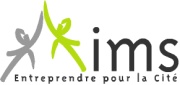 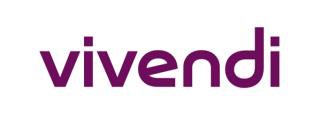 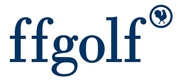 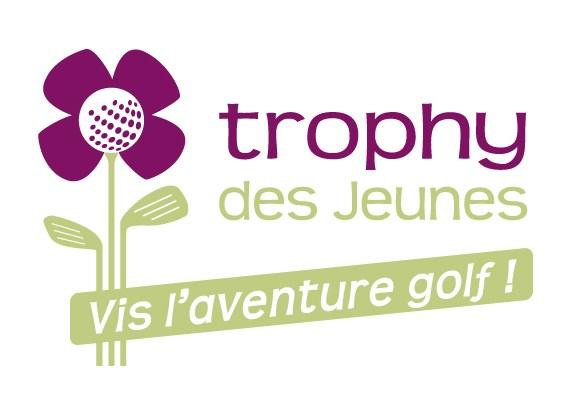 DOSSIER	D’INSCRIPTIONDu 7 mars au 15 mai 2014Tu as entre 9 et 14 ans ?Tu souhaites découvrir le golf ou continuer à pratiquer ?Tu es motivé, curieux et plein d’énergie ?Rejoins vite le programme «Trophy des Jeunes » !О   Qu’est-ce que le programme « Trophy des Jeunes »?Le «Trophy des Jeunes », mis en place par l’association pour la promotion de la Fondation du Sport, en partenariat avec la Fédération Française de Golf et avec le soutien de Vivendi, a pour objectifs de promouvoir le Golf chez les jeunes et de rendre la pratique accessible à tous.О   Comment se déroule-t-il ?La phased'inscriptionLa sélection des dossiers et l'attribution des bourses•Motivation•Soutien familial•Soutien du club, de l'éducateur ou du professeurL'annonce des lauréats du programme "Trophy des Jeunes"•Prise en charge de la licence FFGolf•Prise en charge à 60% de l'adhésion au club•Participation à l'achat de matériels*•Enseignement sportifLe "Trophy des Jeunes" : le rassemblement annuel des lauréats4/5/6 juillet 2014•1 journée de perfectionnement•1 journée de tournoi•1 journée d'activités "surprises"Objectif Ryder Cup 2018 :"Sois motivé, passionné et impliqué ! Tu feras peut-être partie des 24 jeunes lauréats du programme qui participeront au grand événement "Trophy des Jeunes" lors de la Ryder Cup 2018"*Sous conditions et dans la limite d’un montant de 300 euros par jeuneRenseignements personnels :Nom :	Prénom :Date de naissance : Adresse :Code postal :	Ville :E-mail :Téléphone (des parents) :О	Questionnaire (plusieurs réponses possibles):Es-tu adhérent d’un club de golf ?OUILequel ?NONN° de licence :Si oui, pourquoi souhaites-tu continuer à pratiquer le golf ?Parce que je veux être le meilleur golfeur Parce que j’aime bien faire du golfParce que toute ma famille en fait Parce que je veux m’améliorer Parce que j’ai des amis dans le club3.   Si non, pourquoi souhaites-tu intégrer un club de golf ?Parce que j’aime bien les installations et les aménagementsParce que je veux jouer régulièrement au golf et avoir un professeur Parce que j’ai déjà des amis dans le club et je souhaite jouer avec eux Pour pratiquer une activité sportivePourquoi souhaites-tu pratiquer le golf à la rentrée ?Pour découvrir ce sport Parce que je veux progresserParce que le golf me plait plus que les autres sportsParce que j’ai essayé le golf et j’ai aimé tout de suitePourquoi souhaites-tu participer au programme « Trophy des Jeunes » ?Complète la phrase suivante avec la réponse qui te correspond le plus …Quand je joue au golf …Je me sens très bienJe sens que je peux m’améliorer Je m’ennuieJe sais que je suis le meilleurJe n’arrive pas très bien à me concentrerComment as-tu entendu parler du programme et obtenu ce dossier d’inscription ?Quels sont, selon toi, parmi les éléments suivants, ceux qui pourraient t’empêcher de commencer ou de continuer à pratiquer le golf ?Partie à compléter par les parentsJe soussignée, Mr ou Mme ……………………………………, autorise mon enfant ……………………………….., à participer au programme « Trophy des Jeunes ».Je m’engage à ce qu’il soit assidu dans le suivi des cours de l’école de golf* de ……………………… pour lesquels il sera inscrit.*Voir la liste des écoles de Golf sur le site de la Fédération française de golf Fait àLe	SignatureО	Avis  ou  recommandation  d’un  membre  de  l’encadrement  éducatif  de  l’enfant  (en option) :* possibilité de joindre une lettre de recommandationО	Documents à joindre :Une photocopie de la carte d’identité du jeuneUne photocopie de la carte d’identité d’un des deux parents ou du responsable légalAvis d’imposition des parents pour l’année 2013 (en option)Le dossier complet est à renvoyer avant le 30 avril 2014 à :Mirabelle Biheng-MartinonIMS Sport c/ Pyksis63 bis rue de Sèvres92100 Boulogne-BillancourtA travers mon clubPresseGrâce à mon coachSite de la Fédération Française de GolfGrâce à mes amisAutres (préciser lequel)Le prix de l’adhésion au clubLe manque de matériels (précisez lesquels)Le transport (précisez les raisons)Autres (à préciser)